                  Минасян Наталья Грантовна, учитель начальных классов  МБОУ СОШ №7 им.К.К.Рокоссовского Технологическая карта урокаОрганизационная структура урокаПредмет, классМатематика, 2 классТема «Длина ломаной»Тип урокаУрок «открытия» нового знанияИнформационно-методическое обеспечение (образовательные ресурсы)УМК «Школа России», Учебник Математика 2 класс 1 часть (Моро М.И. , Волкова С.И., Степанова С.В.)Цельпознакомить с понятием  «длина ломаной»Задачи- учить  находить длину ломаной; - совершенствовать вычислительные навыки; продолжать работу над задачами изученных видов; - развивать   математическую речь, оперативную память, логическое мышление;- формировать культуру поведения при фронтальной и групповой работе.Формы и методы обученияМетод: наглядный, частично-поисковый, практический, контроля.Формы: фронтальная, групповаяОсновные понятия и терминыЧто такое длина ломаной, как  найти длину ломаной.Оборудование учебник, мультимедийная презентация, компьютер, циркуль,  индивидуальные карточки, карточки для групповой работы.Планируемые результаты обученияМетапредметные УУДПознавательные: самостоятельно выделять и формулировать цели; анализировать, сравнивать, классифицировать и обобщать факты и явления, давать определения понятиям.Коммуникативные: участвуют в коллективном обсуждении проблем; обмениваются мнениями, понимают позицию партнера.Регулятивные: ставить учебную задачу на основе соотнесения того, что уже известно и усвоено, и того, что ещё неизвестно.Личностные УУД: оценивать собственную учебную деятельность, свои достижения; анализировать и характеризовать эмоциональное состояние и чувства окружающих, строить свои взаимоотношения с их учетом.Этап урокаДеятельность учителяДеятельность обучающихсяТеоретическое обоснованиеЭтап мотивации (самоопределения) к учебной деятельности.1-2 мин.Добрый день, ребята. Начинаем наш урок.-  Посмотрите, ребята, друг на друга, мысленно пожелайте себе и всем людям здоровья, мира и добра.Улыбнитесь друг другу, сядьте  за парты правильно и красиво.Откройте тетради и запишите число, классная работа.(Дети открывают тетради, проверяют правильность посадки, записывают число, классная работа)Личностные УУД: развитие мотивов учебной деятельности и формирование личностного смысла учения.Регулятивные УУД: самонастрой, установка на целенаправленную деятельность.Эмоциональный настрой1 минРебята, посмотрите, какой сегодня яркий, солнечный день.
Я надеюсь, что наш урок будет таким же тёплым и ярким, как сегодняшний день. А девизом нашего урока будут слова «У нас все получится»Оценка своего эмоционального состояния учащимисяРегулятивные УУД: самонастрой, установка на целенаправленную деятельность.Этап актуализации и пробного учебного действия.7 – 10 мин.   - Мы приступаем к математической разминке. Что вы можете сказать о числе 17?                  -В виде суммы каких слагаемых можно представить число 17? Три ученика работают у доски по индивидуальным карточкамИндивидуальная работа -Найди значения выражений.   47+10        7+8+30   23+30        9+6+40 -Найди значения выражений.    68-30	80-22             100-3	36+20        Найдите значения выражений:46 + 3 =46 – 6 =46 + 30 =46 – 30 =28 + 30 =73 + 20 =96 – 40 =87 – 20 =87 – 2 =Рассмотрите ряды чисел, выявите закономерности и продолжите каждый ряд в соответствии с подмеченной вами закономерностью.100, 90, 80, 70, 60,…, …, …, …, …  .12, 23, 34, 45, …, …, …, …  .(В первом ряду каждое последующее число уменьшается на 10, значит ряд продолжат числа: 50, 40, 30, 20, 10.Во втором ряду каждое последующее число увеличивается на 11, значит, ряд продолжат числа: 56, 67, 78, 89.)Решите задачу:У мамы было 50 р. и 10 р. Она купила овощей на 30 р. Сколько денег осталось у мамы? Реши задачу разными способами.Проверяем индивидуальную работу учеников.(Проверка. Первый ряд проверяет первое задание, второй- второе, третий – третье задание.)- число 17 двузначное, состоит из цифр 7 и 1- в нём 1 дес. и 7 ед.(дети дают возможные варианты)Трое учащихся индивидуально работают у доски1)50-30=20(р.)2)20+10=30(р.)1)50+10=60(р.)2)60-30=30(р.)(50+10)-30=30(р.)Учащиеся класса проверяют правильность выполненной работыПознавательные УУД: умение структурировать знанияКоммуникативные УУД: умение выражать свои мысли.Предметные УУД:  закрепить вычислительные навыки.Познавательные УУД: овладение логическими операциями анализа и сопоставления.Коммуникативные УУД: умение выражать свои мысли.Предметные УУД:  закрепить вычислительные навыки.Познавательные УУД: овладение логическими операциями анализа и сопоставления.Физминутка для глаз1 минНе поворачивая головы, отвести глаза как можно дальше влево. Не моргать. Посмотреть прямо. Несколько раз моргнуть. Закрыть глаза и отдохнуть. То же самое вправо (2-3 раза). Смотреть на какой-либо предмет, находящийся перед собой, и поворачивать голову вправо и влево, не отрывая взгляда от этого предмета (2-3 раза).Учащиеся выполняют упражненияЭтап выявления места и причины затруднения.1-2 мин.Откройте учебник на стр.33.Рассмотрите рисунок, попробуйте на глаз определить, какая дорожка длиннее: от дома к колодцу или от дома к беседке. На глаз это трудно сделать. Мы можем сделать это с помощью линейки или циркуля.-А что такое циркуль?История циркуля началась еще несколько тысячелетий назад. Легенды и мифы Древней Греции повествуют нам о том, что этот прибор был изобретен Талосом – племянником Дедала. Талос изобрел устройство, позволяющее рисовать абсолютно идеальный круг, соединив два одинаковых по длине стержня. Можно предположить, что Талосу  досталась от дяди склонность к изобретательству. Ведь согласно легенде именно Дедал вместе с сыном Икаром взлетели в небо с помощью изобретенных ими крыльев.Измеряем длину дорожки.-А теперь попробуем измерить с помощью циркуля. Кто догадался, как?.Первый способ: учащиеся  измеряют дорожки с помощью линейки. Длина дорожки до колодца : 3+3 = 6(см) и от дома до беседки : 3+3 = 6(см) . Учащиеся предлагают свой алгоритм, а потом сравнивают с учительским и делают выводы. Учащиеся чертят линию измеряют отрезки циркулем в учебнике и откладывают на линии, потом измеряют линейкой и узнают, что вся ломаная 6 смПознавательные УУД: структурировать знания, выбор наиболее эффективного способа решения задачи.Регулятивные УУД: самостоятельное выполнение учащимися задания на новый способ действия; рефлексия чужой и своей деятельности.Коммуникативные УУД: умение сформулировать проблему, сотрудничество в поиске информации, способов решения учебной задачи, умение выражать свои мысли.Регулятивные УУД: умение определять и формулировать цель на уроке с помощью учителя; умение планировать.Познавательные УУД:  умение анализировать, планировать, воспроизводить информацию, необходимую для решения учебной задачи.Коммуникативные УУД: умение участвовать в учебном диалоге, правильно строить своё высказываниеФизминутка- Выйдите из-за парт, и глядя на экран, выполните под музыку те упражнения, которые будут показаны на карточках. 	 Body CodeУчащиеся выполняют разминку из ментальной арифметики Body CodeПервичное закреплениеРабота с учебником с.32 (на полях) Чем отличаются первая и вторая ломаные?Учащиеся находят  длины ломаных с помощью циркуля Познавательные УУД:  умение анализировать, планировать, воспроизводить информацию, необходимую для решения учебной задачи.Коммуникативные УУД: умение участвовать в учебном диалоге, правильно строить своё высказываниеВключение в систему знаний и повторенийРабота в группах (метод «Ульи»)- На трёх столах три листа с начерченными ломаными. Вам нужно по цвету своих ладошек подойти к соответствующему столу. Каждый ряд получает задание. Вам нужно на своих листах вычислить путь от дома до школы разных зверюшек, используя знания, полученные на уроке.Прежде чем приступить к работе, давайте вспомним правила работы в группе. 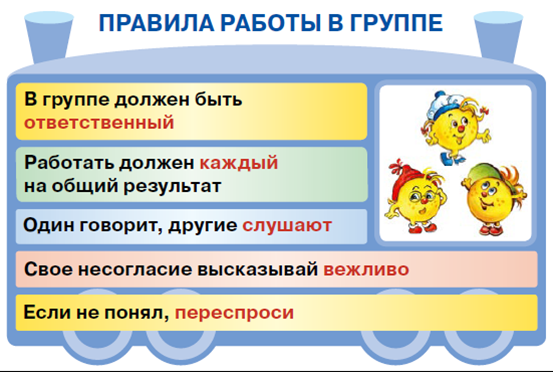 В каждой группе должен быть ответственный, хранитель времени, секретарь и докладчик. На работу даётся одна минута (на трёх столах песочные часы) При завершении - группа сигнализирует. Затем все вместе проверяем. Обучающиеся анализируют заданиеКоммуникативные УУД: умение сформулировать проблему, сотрудничество в поиске информации, способов решения учебной задачи, умение выражать свои мысли.Регулятивные УУД: умение определять и формулировать цель на уроке с помощью учителя; умение планировать.Познавательные УУД: умение анализировать, планировать, воспроизводить информацию, необходимую для решения учебной задачи.Коммуникативные УУД: умение участвовать в учебном диалоге, правильно строить своё высказываниеРефлексия учебной деятельностиРебята, вспомните, какую цель мы ставили с вами в начале урока                                                                                     - Достигли мы этой цели? -Давайте составим кластер по изученной теме.- С чем работали сегодня на уроке?-Какие бывают выражения?- Что такое длина ломаной?- Как найти длину ломаной?Узнать, что такое длина ломаной и  научиться вычислять длину ломанойИзмерить длины каждого звена и сложить.Коммуникативные УУД: умение сформулировать проблему, сотрудничество в поиске информации, способов решения учебной задачи, умение выражать свои мысли.Регулятивные УУД: умение определять и формулировать цель на уроке с помощью учителя; умение планировать.Познавательные УУД:  умение анализировать, планировать, воспроизводить информацию, необходимую для решения учебной задачи.Подведение итогов урокаДомашнее задание-Опишите свои  ощущения от сегодняшнего урока.- Поделитесь, чем Вам запомнится сегодняшний урок.- Предложите, где и как мы можем использовать знания , полученные на уроке.Оценки за урок _______________ Д/З .Начертить 3 разных ломаных и найти их длину.-Изменилось ли ваше настроение?Если вы с сегодняшнего урока уходите с хорошим настроением, то это значит, что Вам сегодня было все понятно и интересно. У вас все получилось!- Спасибо за урок!Ответы обучающихсяОтветы обучающихсяКоммуникативные УУД: умение сформулировать проблему, сотрудничество в поиске информации, способов решения учебной задачи, умение выражать свои мысли.Регулятивные УУД: умение определять и формулировать цель на уроке с помощью учителя; умение планировать.Познавательные УУД:  умение анализировать, планировать, воспроизводить информацию, необходимую для решения учебной задачи.Познавательные УУД:  умение анализировать, планировать, воспроизводить информацию, необходимую для решения учебной задачи.